THE OREGON STATE MEDICAL EXAMINER IS SEEKING LOCUM TENENS FORENSIC PATHOLOGISTS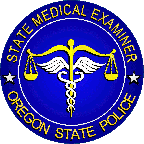 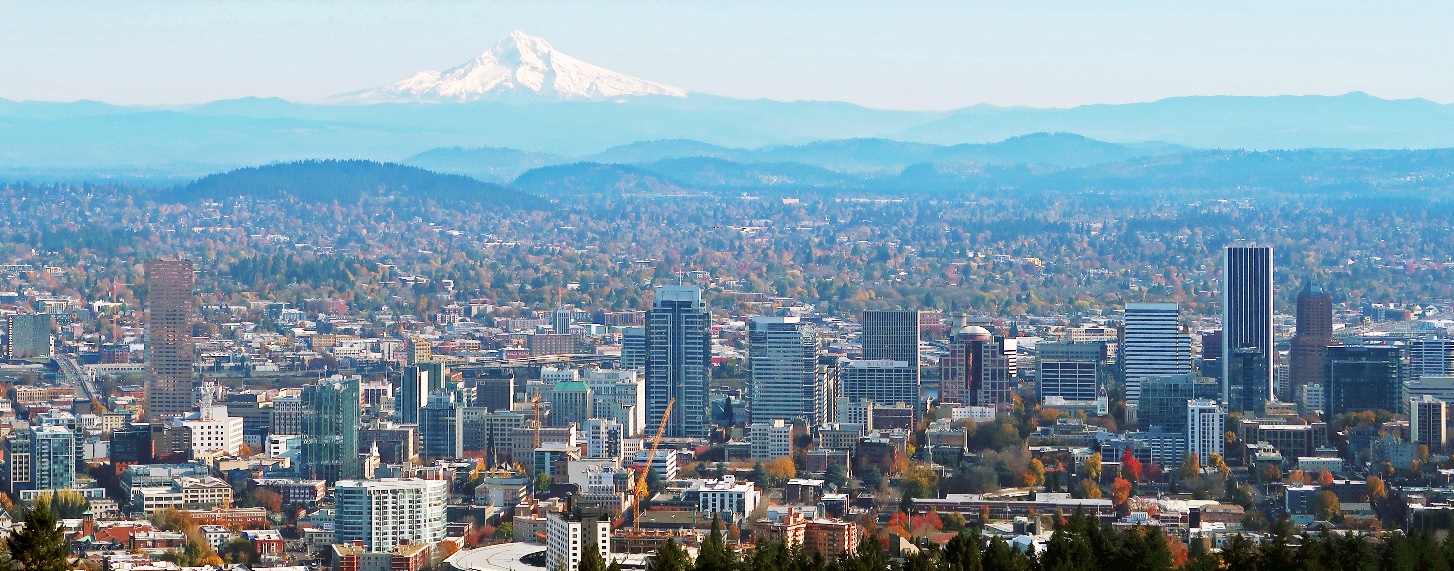 The Oregon State Medical Examiner is currently accepting applications for locum tenens pathologists to assist our six forensic pathologists with a growing caseload.Oregon is one of the most popular relocation destinations for Americans, offering ample opportunities for a wide variety of outdoor activities across diverse geography that includes forests, mountains, and deserts, many of which are within one to two hours of the Portland metro area. As Oregon’s largest metropolitan area, Portland is a vibrant community hosting one of the best food scenes in the country. We are seeking a pathologist who is capable of working independently across a wide variety of case types. Requirements include:Board certification in anatomic and forensic pathologyAt least 3 years post-fellowship experienceAbility to commit to at least 3 consecutive daysValid Oregon Medical LicenseProfessional liability insuranceThe per-diem pathologist will work alongside a state medical examiner to triage the cases for that day and will be supervised by the Chief Medical Examiner. This will not include homicides, pediatric cases, or those of high medico-legal interest. Our facility includes a LODOX scanner, in house toxicology, in house forensic anthropology, and a team of experienced and proactive autopsy assistants. Compensation will be $1750 per day.Interested applicants should send a CV to sean.hurst@osp.oregon.gov